11.09.2023    259-01-03-249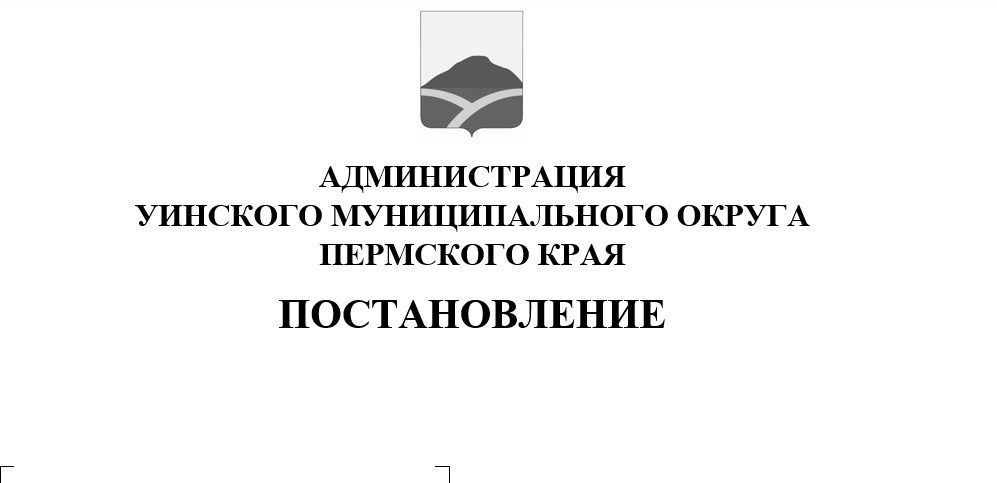 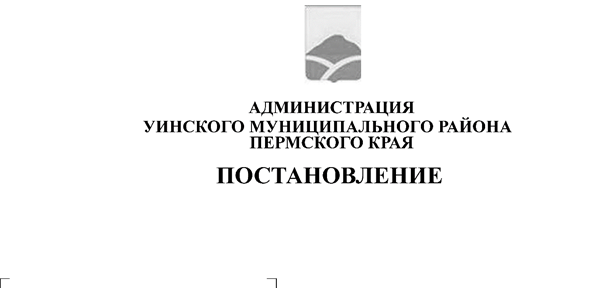 Руководствуясь частью 2 статьи 35 Федерального закона от 05.04.2013 № 44-ФЗ«О контрактной системе  в сфере закупок, работ, услуг для обеспечения государственных и муниципальных нужд», постановлением Правительства Российской Федерации от 20.09.2014 г. № 963 "Об осуществлении банковского сопровождения контрактов",администрация Уинского муниципального округа ПОСТАНОВЛЯЕТ:1. Определить следующие случаи банковского сопровождения контрактов, предметом которых являются поставки товаров, выполнение работ, оказание услуг для обеспечения нужд муниципальных заказчиков Уинского муниципального округа:1.1. банковское сопровождение контракта, заключающееся в проведении банком, привлеченным поставщиком (подрядчиком, исполнителем) или заказчиком, мониторинга расчетов в рамках исполнения контракта, осуществляется в случае, если начальная (максимальная) цена такого контракта (цена контракта с единственным поставщиком (подрядчиком, исполнителем) составляет не менее 50 млн. рублей;1.2. банковского сопровождения контракта, предусматривающее привлечение поставщиком (подрядчиком, исполнителем) или заказчиком банка в целях оказания услуг, позволяющих обеспечить соответствие принимаемых товаров, работ (их результатов), услуг условиям контракта, осуществляется в случае, если начальная (максимальная) цена такого контракта (цена контракта с единственным поставщиком (подрядчиком, исполнителем) составляетне менее 500 млн. рублей.2. Считать утратившим силу постановление администрации Уинского муниципального округа Пермского края от 23.03.2020 № 259-01-03-46 «Об определении случаев осуществления банковского сопровождения контрактов, предметов которых являются поставки товаров, выполнение работ, оказание услуг для обеспечения нужд муниципальных заказчиков Уинского муниципального округа».3. Настоящее постановление вступает в силу с момента подписания и подлежит размещению на официальном сайте администрации Уинского муниципального округа (http://uinsk.ru).4.  Контроль над исполнением постановления оставляю за собой.Врип главы муниципального округа –главы администрации Уинскогомуниципального округа                                                          Ю.А. Матынова